WEEKLY WELL ACTIVITY REPORT12 October 2020NEW UNIT APPROVALSRE: Ewart Unit No. 17 Project ApprovalThe effective date for Ewart Unit No. 17 is October 1, 2020 covering the following in the Daly Sinclair Field:Field pool code: 1 62ARE: Sinclair Unit No. 22 Project ApprovalThe effective date for Sinclair Unit No. 22 is October 1, 2020 covering the following in the Daily Sinclair Field:Field pool code: 1 62ARE: Daly Unit No. 21 Project ApprovalThe effective date for Daly Unit No. 21 is October 1, 2020 covering the following in the Daily Sinclair Field:Field pool code: 1 62A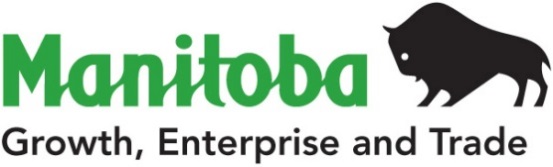 Petroleum Branch360-1395 Ellice Ave, Winnipeg, MB   R3G 3P2T 204-945-6577  F 204-945-0586www.manitoba.caPetroleum Branch360-1395 Ellice Ave, Winnipeg, MB   R3G 3P2T 204-945-6577  F 204-945-0586www.manitoba.caPetroleum Branch360-1395 Ellice Ave, Winnipeg, MB   R3G 3P2T 204-945-6577  F 204-945-0586www.manitoba.caPetroleum Branch360-1395 Ellice Ave, Winnipeg, MB   R3G 3P2T 204-945-6577  F 204-945-0586www.manitoba.caPetroleum Branch360-1395 Ellice Ave, Winnipeg, MB   R3G 3P2T 204-945-6577  F 204-945-0586www.manitoba.caPetroleum Branch360-1395 Ellice Ave, Winnipeg, MB   R3G 3P2T 204-945-6577  F 204-945-0586www.manitoba.caPetroleum Branch360-1395 Ellice Ave, Winnipeg, MB   R3G 3P2T 204-945-6577  F 204-945-0586www.manitoba.caPetroleum Branch360-1395 Ellice Ave, Winnipeg, MB   R3G 3P2T 204-945-6577  F 204-945-0586www.manitoba.caWEEKLY WELL ACTIVITY REPORTWEEKLY WELL ACTIVITY REPORTWEEKLY WELL ACTIVITY REPORTWEEKLY WELL ACTIVITY REPORTWEEKLY WELL ACTIVITY REPORTWEEKLY WELL ACTIVITY REPORTWEEKLY WELL ACTIVITY REPORTWEEKLY WELL ACTIVITY REPORT PETROLEUM INDUSTRY ACTIVITY REPORT PETROLEUM INDUSTRY ACTIVITY REPORT PETROLEUM INDUSTRY ACTIVITY REPORT PETROLEUM INDUSTRY ACTIVITY REPORT PETROLEUM INDUSTRY ACTIVITY REPORT PETROLEUM INDUSTRY ACTIVITY REPORT PETROLEUM INDUSTRY ACTIVITY REPORT PETROLEUM INDUSTRY ACTIVITY REPORT          (January 1/20 – October 12/20)          (January 1/20 – October 12/20)          (January 1/20 – October 12/20)          (January 1/20 – October 12/20)          (January 1/20 – October 12/20)          (January 1/20 – October 12/20)          (January 1/20 – October 12/20)          (January 1/20 – October 12/20)DRILLING ACTIVITYTo October 12/20To October 14/19To October 14/19To October 14/192019 TotalDrilling Licences Issued51181181181225Licences Cancelled716161617Vertical Wells Drilled577713Horizontal Wells Drilled66153153153208Stratigraphic Test Holes Drilled00000Wells Drilled - Total71160160160221No. of Metres Drilled144 323356 296356 296356 296482 956Wells Re-entered00001Wells Being Drilled10000No. of Active Rigs15557Wells Licenced but Not Spudded3178787858Wells Completed as Potential Oil Wells70156156156217Wells Abandoned Dry11111Wells Drilled but Not Completed01110Other Completions02224New Wells on Production85222 227GEOPHYSICAL ACTIVITYGeophysical Programs Licenced02224Licences Cancelled00001Kilometers Licenced 0174174174580Kilometers Run79 000202020201920192019OIL PRICES (Average)$/m3    ($/bbl)$/m3    ($/bbl)$/m3    ($/bbl)$/m3    ($/bbl)Month of August43            321.08 (51.02)                     423.66 (67.32)                     423.66 (67.32)                     423.66 (67.32)Month of September43            302.20 (48.02)                     447.89 (71.17)                     447.89 (71.17)                     447.89 (71.17)OIL PRODUCTION (M3)2020201920192019Month of August176 476.8210 161.4210 161.4210 161.4Lic. No.: 11443Corex Daly Sinclair HZNTL 15-7-10-27 (WPM)UWI: 100.15-07-010-27W1.00 Production Casing: 139.7 mm @ 2419.00 m with 40.0 tRig Released: 06-Oct-2020Status: Waiting On Service Rig (WOSR)Waiting On Service Rig: 06-Oct-2020Lic. No.: 11446Daly Unit No. 3 Prov. HZNTL 1-11-10-28 (WPM)UWI: 102.01-11-010-28W1.00 Spud Date: 07-Oct-2020K.B. Elevation: 496.98 mSurface Casing: 244.50 mm @ 279.00 m with 14.0 tFinished Drilling: 11-Oct-2020Total Depth: 2137.00 mProduction Casing: 139.7 mm @ 2137.00 m with 35.0 t Rig Released: 12-Oct-2020Status: Waiting On Service Rig (WOSR)Waiting On Service Rig: 12-Oct-2020Lic. No.: 11447Daly Unit No. 3 Prov. HZNTL 4-12-10-28 (WPM)UWI: 102.04-12-010-28W1.00 Spud Date: 12-Oct-2020K.B. Elevation: 496.46 mStatus: Drilling Ahead (DR)Drilling Ahead: 12-Oct-2020Lic. No.: 11450Corex Virden  3-3-11-25 (WPM)UWI:100.03-03-011-25W1.00Licence Issued: 08-Oct-2020Licensee: Corex Resources LtdMineral Rights: Corex Resources LtdContractor: Ensign Drilling Inc. - Rig# 14Surface Location: 3A-3-11-25Co-ords: 150.00 m N of S of Sec 3        670.00 m E of W of Sec 3Grd Elev: 437.54 mProj. TD: 655.00 m (Mississippian)Field: VirdenClassification: OutpostStatus: Location(LOC)LSDsSectionTownshipRangeAll9728South Half and North West Quarter16728LSDsSectionTownshipRange1, 2, 7-10, 15-16207293-6, 11-1421729All297291-832729LSDsSectionTownshipRangeNorth Half81028All161028All171028North Half181028All191028All201028All211028South Half3010287-10, 15, 16241029